School Bullying Prevention and Education Grant Evaluation Report TemplateInstructionsThe School Bullying Prevention and Education Grant (BPEG) Evaluation Report Template is designed to support BPEG Implementation Coaches in answering all the necessary questions for the Evaluation Report. Each page has a different prompt on which to respond. It may be helpful to review the BPEG Self-Assessment when completing this report template. The Evaluation Report is one part of the Annual Report due to CDE each year on June 30 and should be emailed to the BPEG Grant Coordinator, Adam Collins: Collins_A@cde.state.co.us. 
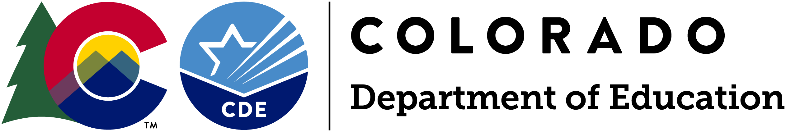 What evidence-based bullying prevention program does your school use?

On average, what percentage of lessons from this program did the school implement?   ________%
Did your school focus more on building infrastructure for bullying prevention than administering lessons? For example, did your school focus more on training staff and developing a data-tracking system instead of teaching students lessons from the curriculum? 		□ Yes		□ No How many students, by grade level, participated in the bullying prevention efforts at the school?Describe how family and community members are included in the bullying prevention strategies.Describe how specific policies concerning bullying prevention have been reviewed and adopted.Describe how bullying prevention practices have been implemented with fidelity (i.e., completing the practices the way they were intended). You may also include fidelity scores for your specific bullying prevention curriculum. Ensure that a BPEG Self-Assessment for the current school year has been completed online through your Google Dashboard.Was a fidelity measure completed for your bullying prevention curriculum? (Put an “X” next to your answer)Was a BPEG Self-Assessment completed online using your Google Dashboard for the current year? (Put an “X” next to your answer)Describe how the frequency of bullying, as indicated by the school survey and other relevant measures, has been reduced. You may attach any results or reports as an appendix.District:______________________________________________________________School(s):______________________________________________________________Date:______________________________________________________________Person Completing Report:______________________________________________________________School: School: GradeNumber of Students who ParticipatedPre-KKindergarten1st2nd3rd4th5th6th7th8th9th10th11th12thSchool: School: YesNoSchool: School: YesNo